TRANSPORTATION CLUB OF SEATTLE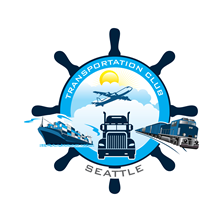 2020 Scholarship ApplicationTRANSPORTATION CLUB OF SEATTLEP.O. Box 2457Redmond, WA 98073www.transportationclubofseattle.orgEmail: transportationclubofseattle@gmail.comPhone: 360-931-1702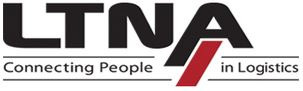 Dear Applicants,The Transportation Club of Seattle has been actively involved in the Pacific Northwest’s transportation industry since 1910, working to develop this vital and exciting industry that has been a key factor in the region’s growth and success.Our Scholarship program has been developed to encourage interest in the transportation industry with the goal of developing the next generation of transportation professionals. Successful applicants will possess strong academic skills and an interest in developing knowledge and skills related to transportation industry.We encourage you to look further into this ancient yet ever evolving industry by taking the opportunity to visit with us and apply for our Club’s Scholarship Program.I look forward to congratulating each scholarship recipient in person at our annual scholarship awards luncheon.Best Regards, 
Jace Thompson
President
Transportation Club of SeattleThe Transportation Club of Seattle was formed in 1910 to encourage study of transportation issues by its members; to sponsor educational programs and discussions pertaining to traffic and transportation matters; to use all proper means to inform the general public of the functions of the traffic profession, in order to create a better understanding and appreciation thereof; to act upon traffic and transportation matters of common interest to the membership; to promote acquaintance, good fellowship and closer business relationship between persons identified with the transportation of persons or property, and to progress the welfare of its membership.  Our members come from all types of industry segments including airlines, trucking companies, logistics providers, firms involved in supply chain management, government, ocean lines and railroads.We hold regular monthly luncheon meetings and events enabling members and guests to meet in an atmosphere of fellowship to share information and ideas regarding the transportation industry affecting our local area.  While the Club offers its members a great networking opportunity, the membership also provides the community with significant contributions to local charities and a scholarship fund to support the future of our industry.Best Regards,The Board of DirectorsHOW TO APPLY 
In order to be considered, you must follow these five steps and submit an application package 
postmarked no later than April 30, 2020. Step 1: Complete and sign Part 1 of the Application Form. Step 2: Submit a current academic transcript through the Fall term. An official student copy is acceptable. Step 3: Attach a total of two letters of recommendation from a current teacher/professor or school administrator. 
Letters must be written and dated within twelve months of April 30, 2020.Step 4: Submit an essay (Part 2) no longer than two pages, double spaced, answering the essay subject posed in 
Part 2 of the application form. Step 5: Submit two copies of all forms, in the following order: (1) Completed application (2) Letters of recommendation(3) Essay HOW DO I FIND OUT MORE ABOUT THE TRANSPORTATION CLUB OF SEATTLE ? 
All applicants are encouraged to take a few moments to explore our website at www.transportationclubofseattle.org. Thank you for your interest in the Scholarship Program, The Board of DirectorsPART 1: Fill out completely. Please Type or Print clearly in BLACK INK. All materials must be submitted in English.Student Information Legal Name: Enter name exactly as it appears on official documents. 
Last						First				Middle			Suffix


Address Street                                                                                       	State                                 Zip Code                                    
City                                                                                          	Home Phone (         )                                                          
E-mail                                                                                      	Cell Phone    (         )                                                            
Date of Birth (mm/dd/yy)                                                         

High School Information Name of High School	                                                          
MM/YY of HS Graduation                                                         
High School GPA                                                                     

College Information College Student Plans on Attending                                          	College Student ID                                                             
College Address (include required routing for potential		College GPA                                                                      
scholarship check)                                                                    
								Class Year Next Fall                                                                                                                                                            
								Academic Interest/Major                                                    College Phone Number                                                            
OtherHave you ever received the Transportation Club of Seattle Scholarship before?    Yes                               No                          If Yes, then please advise which years you received the award:                                                                                              Awards List awards or honors you have received and briefly explain their significance. List date received in mm/yy format. 
Employment List any jobs you have held over the last three years during your high school and/ or college years, including summers. Please include your responsibilities and hours worked. 
Community/Volunteer Activities List community activities in which you have participated without pay during your high school years Please do not abbreviate organization names. List dates of participation in mm/yy format. Activities 

School Activities: List high school-related/college activities in which you have participated. Do not abbreviate activity names. List dates of participation in mm/yy or season/yy format. 
Signatures 
The following signatures are required as part of the application process. Failure to complete this section will result in this application being removed from consideration. 
By signing my name, I certify that I am a current member of the Transportation Club of Seattle and that I do in fact wish 
to act as applicants sponsor for this 2020 TCS scholarship application.  
Note: Member Applicants may act as their own sponsor Member Sponsor Name:                                                                                          Relation:                                            Member Sponsor Signature:                                                                                    Date:                                                  
By signing my name, I certify all information on this application and all enclosures are true and accurate to the best of my knowledge and that any misrepresentation may cause the club to disqualify the applicant from consideration or rescind the scholarship.Applicant Name:                                                                                                  Applicant Signature:                                                                                                  Date:                                                   PART 2 -Failure to complete this section will result in this application being removed from consideration.
Essay Section 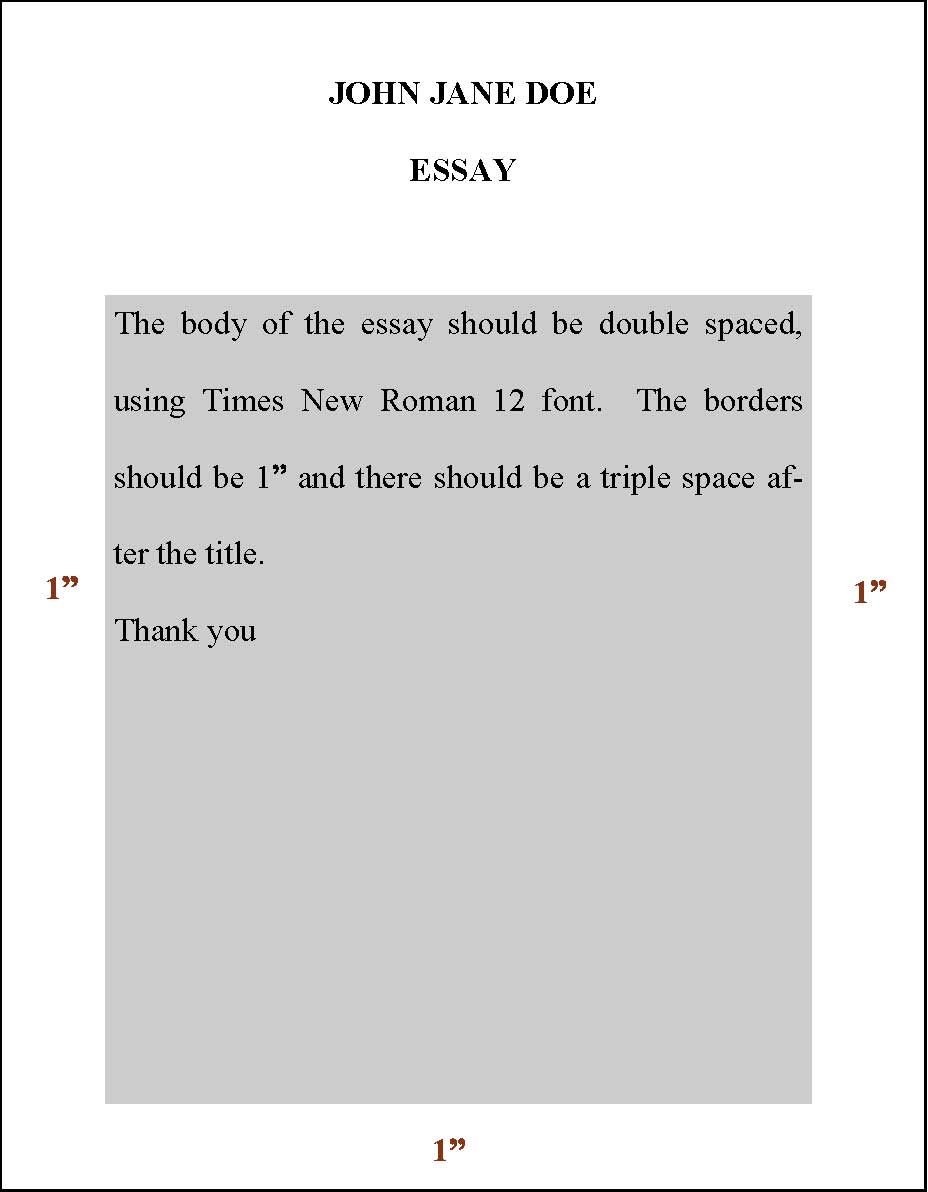 
Essay Format: Use 8 ½” x 11” white paper; type or use a computer. Maximum length should not exceed two pages. Use your NAME and ESSAY as the title (see below). Triple-space after the title and double-space the body of your essay using 1” margin all around, size 12 Times New Roman font. Failure to complete this section using the stated guidelines will result in this application being removed from consideration. 

Essay Subject: Write an essay about why you deserve to receive a scholarship from the Transportation Club of Seattle.  Please include information about your educational, career and personal goals and how a scholarship award would help you to achieve those goals.  Demonstrate your talent by writing about any special interests or special circumstances that you may wish the selection committee to consider.Award/HonorSignificanceDate ReceivedEmployerJob/ResponsibilitiesFrom (mm/yy)To (mm/yy)Hrs Per Week
Organization
Activity/Service
Dates of Participation
Hrs Per Week
Activity
Office(s) Held
Date of Participation
Hours Per Week